ANTRAG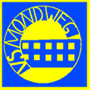 AUF GEWÄHRUNG einer FAMILIENUNTERSTÜTZUNG□ Projektwoche   □ Ski4You   □ Sonstige:__________ 
die vom _________ bis _________ stattfindet
Antrag Stadtschulrat □ ja   □ neinFamilienname (Schüler/in)                                                                             Vorname(Schüler/in)AnschriftKlasse         Lehrer/inAlle Personen, welche dem gemeinsamen Haushalt angehören sind anzuführen:Begründung                                                                                          
        Ort, Datum                               Name Erziehungsberechtigte                             UnterschriftVom Elternverein auszufüllen:□ in diesem Schuljahr ist noch keine Förderung für diese Familie ausbezahlt worden□ Antrag Stadtschulrat abgelehnt □ Elternvereinsmitglied□ Familie hat schon einmal eine Förderung in den letzten 4 Jahren erhalten□ Förderung wird genehmigt in der Höhe von __________100 EUR pro Jahr/Familie (90 EUR bei Nichtmitglied)
Mitgliedschaft ist Voraussetzung für weitere Förderungen!!!                                                                                         
        Ort, Datum                                            Kassier/in EV		         Obmann/Frau EVFamiliennameVerwandtschaft zum Schüler/inSchule/Schulstufe oder Beruf